 modulo di adesione 2022 
 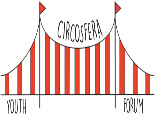 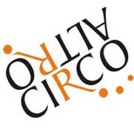 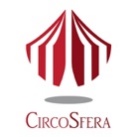 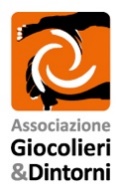  e supporto ai progetti 
 
COMPILARE IL MODULO IN MODO CHIARO E LEGGIBILE IN OGNI PARTE

MODULO PER ASSOCIAZIONI, ENTI, SCUOLEIo sottoscritto/a:                         					in rappresentanza di (ragione sociale dell'organizzazione):nome della scuola/progetto (se diverso dalla ragione sociale):con sede in (specificare via/piazza/etc.):CAP			Città							ProvinciaTel							Celle-mail						sito webCodice Fiscale 						P.IVAIndicare, se diversi da quelli forniti in alto, i dati da inserire nei Registri CircoSfera e/o AltroCircoVerranno indicati: nome scuola/organizzazione + indirizzo completo + nome e cognome e cellulare persona di riferimento + riferimento web (sito web o pagina social)Indicare, se diverso dalla sede legale, il luogo presso cui ricevere le copie di Juggling Magazine:
Destinatario:  
                                                               
Indirizzo:(via/p.zza/etc + n.civico) CAP			Città							ProvinciaQUOTE SUPPORTO AI PROGETTI 2022 (indicare la scelta)	
70 € supporto annuale, scuole di circo educativo, progetto CircoSfera  (cod. CS)

90 € supporto annuale, per progetti di circo sociale, progetto AltroCirco (cod. AC)
        150 € supporto annuale combinato ad entrambi i progetti CircoSfera e AltroCirco (cod. CSAC)         20 € supporto annuale al progetto Youth Forum  (cod. YF)DICHIARAZIONE DEL FIRMATARIO: Presa visione dello statuto, chiedo di aderire all’Ass. Giocolieri & Dintorni. Dichiaro inoltre di aver preso visione delle informative sul supporto ai progetti che intendo sostenere, disponibili sui siti web dei rispettivi progetti, e di avere inviato eventuale materiale qualora richiesto. Data				                    firmaModalità di pagamento, di cui allegare copia: inviare gli importi contrassegnati, in un’unica soluzione, a Ass.Giocolieri e Dintorni con bonifico bancario (Conto Banco Posta intestato a Ass. Giocolieri e Dintorni IBAN: IT60N0760103200000036726404). Le tariffe indicate sono tutte comprensive della quota associativa annuale.Nella causale del bonifico vanno indicate le seguenti cose in questo preciso ordine:Nome Scuola/Organizzazione (eventuali sigle, come ASD, APS, etc. vanno messe abbreviate e non per esteso)adesione 2022 e supporto acodice del/dei progetti che si supporta, CS - AC - CSAC - YF). Esempio pratico: Scuola PincoPallo ASD adesione 2022 e supporto a CSACInviare questo MODULO compilato, unitamente alla RICEVUTA del versamento, a: in caso di adesione e supporto a progetto CircoSfera, Youth Forum inviare a:  circosfera.it@gmail.comin caso di adesione e supporto a progetto AltroCirco e combinata Circosfera + AltroCirco inviare a: altrocirco@gmail.com